                                                                                    ПРОЕКТ                                       Р Е Ш Е Н И Е                                                                      от 28 апреля 2023г.                            с.Усть-Бюр                                     № ____  Об оценке налогового потенциала Усть-Бюрского сельсовета                                          по итогам 2022 года и основных путях его увеличения         Заслушав Отчет об оценке  налогового потенциала Усть-Бюрского сельсовета по итогам 2022  года  и об основных путях его увеличения,  представленный  админист-рацией  Усть-Бюрского сельсовета, в соответствии со статьей 9 Устава МО  Усть-Бюрский сельсовет, Совет депутатов Усть-Бюрского сельсовета                                        РЕШИЛ:                                                                                                                                             1. Отчет об  оценке  налогового потенциала Усть-Бюрского сельсовета  по итогам   2022 года  и об основных путях его увеличения  принять к сведению.                                                                                            2. Депутатам Совета депутатов Усть-Бюрского сельсовета проводить информа-ционно-разъяснительную работу среди населения, направленную на повышение уровня собираемости налогов.                                                                                               3.  ___________________________________________________________________________________________________________________________________________4. Решение вступает в силу со дня его принятия.Глава                                                                                                                                             Усть-Бюрского сельсовета:                                    Е.А.ХаритоноваОТЧЕТ                                                                                                                                                       об оценке налогового потенциала Усть-Бюрского сельсовета                                                      и основные пути его увеличения за 2022 год.          Усть-Бюрский сельсовет расположен на территории общей площадью в , в т.ч. площадь участков, предназначенные для размещения домов индивидуальной жилой застройки составляет 220 га. Численность постоянного населения по состоянию на 01.01.2023 года – 1845 человека. На территории поселения находятся 31 юридическое лицо, в том числе индивидуальные предприниматели.      Источником формирования доходной части бюджета поселения являются налоговые поступления. В бюджет Усть-Бюрского сельсовета зачисляются налоговые доходы от следующих местных налогов:- налог на имущество физических лиц-100%;- Земельный налог юридических лиц-100%;- Земельный налог физических лиц-100%;- единый сельскохозяйственный налог-30%; - налог на доходы физических лиц-12%.Структура поступлений      В общей массе налоговых поступлений наибольшую долю занимают поступления от налога на доходы физических лиц (НДФЛ). Затем, по убывающей в объеме поступлений: налог на доходы физ. лиц, налог на землю юр. лиц, земельный налог физ. лиц, налог на имущество физических лиц, госпошлина и единый сельскохозяйственный налог. Данные за 2020, 2021, 2022 годы приведены в таблице.Сводная таблица по уплате налогов        Результаты анализа свидетельствуют о том, что сумма налоговых поступлений в 2021г. увеличилась на 9,6 % (131,6 тыс. руб.) от уровня 2020г. и составила 1508,0 тыс. руб. В 2022г. сумма налоговых поступлений, от уровня 2020г. увеличилась на 33,2% (456,6 тыс. руб.) и составила 1833,0 тыс. руб., от уровня 2021г. увеличилась на 21,6 % (325,0 тыс. руб.).      Расчет налогового потенциала и основные пути его увеличения           Налоги являются главным источником финансовых ресурсов, централизуемых государством для обеспечения необходимых и законодательно установленных потребностей.       Для того чтобы муниципальное образование смогло выполнять возложенные на него функции по обеспечению местного бюджета, оно должно стремиться к увеличению налогового потенциала территории.      Налоговый потенциал представляет собой совокупность максимально возможных налоговых поступлений в местный бюджет, рассчитанных из налогооблагаемых баз и действующих ставок налогов.      Налоговый потенциал оказывает непосредственное влияние на уровень социально-экономического развития территории и повышение его финансовой самостоятельности.      В связи с этим, вопросы, связанные с оценкой налогового потенциала, являются весьма актуальными. Достоверная оценка позволяет выявить резервы и перспективы увеличения доходной части бюджета.      Основным критерием оценки потенциала признаются суммы налогов, поступающих в бюджет. Однако существуют и потенциальные суммы, которые при определенных обстоятельствах полностью или частично также поступят в казну. В связи с этим целесообразно рассматривать потенциал в двух аспектах: как реализованный и номинальный налоговый потенциал.       Сумма налогов, поступивших в бюджет, является фактически сложившимся показателем и может считаться реализованным (фактическим) налоговым потенциалом (НПр).	Потенциал с резервами роста налоговых поступлений (задолженность, использованные не по целевому назначению льготы, доначисленные суммы по результатам налоговых проверок)  является номинальным налоговым потенциалом (НПн).      Рассмотрим показатели, которые формируют налоговый потенциал Усть-Бюрского сельсовета. Поскольку базой оценки потенциала являются налоги, то финансовая помощь и дотации не учитываются.      Оценку налогового потенциала Усть-Бюрского сельсовета проведем, опираясь на характеристики показателя: реализованный и номинальный налоговый потенциал, используя в качестве базы сумму налогов, мобилизованных в бюджет муниципального образования (налог на имущество физических лиц, земельный налог, налог на доходы физических лиц).                                                     Реализованный и номинальный налоговый потенциал Усть-Бюрского сельсовета в 2020-2022 годах (тыс. руб.)          Для исчисления показателей таблицы № 2 использовались данные отчетов исполнения бюджета Администрации Усть-Бюрского сельсовета и данные статистических отчетов Администрации Усть-Абаканского района.       На основании данных таблицы сравним полученные значения налогового потенциала с фактическими значениями.      Полученные результаты свидетельствуют о том, что за период 2020-2022 годы налоговый потенциал реализованный (НПр) меньше налогового потенциала номинального (НПн).        Разница реализованного и номинального налогового потенциала объясняется задолженностью по налогам на землю и на имущество юридических, физических лиц. В 2022 году задолженность по налогам составляет: - на землю юридических лиц - 1048,0 тыс. руб., - на землю физических лиц - 176,0 тыс. руб., - на имущество физических лиц – 90,0 тыс. руб.      Итак, рассчитанный номинальный налоговый потенциал на основе имеющейся налогооблагаемой базы определил большой резерв поступлений в бюджет за счет задолженности по налогам на землю и на имущество.         Если рассматривать неучтенную налогооблагаемую базу по земельному налогу и по налогу на имущество физических лиц, а также ненадлежащее исполнение обязанности налоговых агентов по перечислению НДФЛ, то резервы дополнительных поступлений в бюджет очевидны.     Отклонение рассчитанного налогового потенциала должно быть минимальным. Однако все выглядит иначе. Рассчитанный налоговый потенциал включает налоговые обязательства, которые учитывают помимо налоговых доходов еще и прирост задолженности. Наличие данного обстоятельства свидетельствует о том, что доходы поселения могут быть значительно выше, чем мы имеем сейчас.              Чтобы проанализировать, сколько недопоступает налогов в бюджет поселения от НДФЛ, необходимо посчитать общую сумму налога на доходы физических лиц всех налоговых агентов, которые должны уплачивать и сравнить их с поступлениями в бюджет в 2022 году.       Как уже было отмечено выше, на территории Усть-Бюрского сельсовета находятся 36 юридических лиц.       Из-за отсутствия данных о фонде заработной платы некоторых работающих на территории с. Усть-Бюр, подсчитать реальную сумму выпадающих доходов от НДФЛ невозможно.  Но, применив размер минимальной оплаты труда, можно теоретически вывести минимальную сумму выпадающих доходов по НДФЛ.      Минимальный размер оплаты труда по Республике Хакасия с 01.01.2022г. по 31.05.2022г. составляла 22 224 рублей, а с 01.06.2022 по 31.12.2022г. составляла 24 446 рублей. Заработная плата не может быть меньше величины прожиточного минимума. Поэтому, за основу можно принять заработную плату среднюю за месяц на одного работника 22,2 тыс. руб. и 24,4 тыс. руб. Отчисления НДФЛ от налоговых агентов на территории с. Усть-Бюр.      Отчисления в НДФЛ= кол- во работающих в организации* среднемесячную з/п (или минимальный размер прожиточного минимума) * 12*13%      Таким образом, общая номинальная сумма НДФЛ составляет 6 641,4 т.р. в год, отчисления на территорию с. Усть-Бюр равны 12% от общей суммы – 797,0 т.р.      Фактически в бюджет территории поступил налог на доходы физических лиц за 2022г. 723,6 тыс. руб., следовательно, выпадающие доходы бюджета равны 73,4 тыс. руб. в год. (797,0-723,6=73,4).     Таким образом, проведенный анализ и оценка части налогового потенциала Усть-Бюрского сельсовета свидетельствует об имеющихся резервах и возможности многократно повысить доходы местного бюджета от налоговых поступлений.Выводы:Выпадающие доходы от налога на землю составляют 1224,0 тыс. руб. (2021г.-2070,0 тыс. руб.) Выпадающие доходы от налога на имущество физ. лиц составляют 90,0 тыс. руб. (2021г.-92,0 тыс. руб.)Выпадающие доходы от НДФЛ 73,4 тыс. руб. в бюджет поселения (2021г.-20,7 тыс. руб.).Потери бюджета Усть-Бюрского сельсовета за 2022 год составили 1387,4 тыс. руб. (2020г.- 306,1 тыс. руб., 2021г.- 2182,7 тыс. руб.)     В связи с этим, в целях увеличения налогооблагаемой базы территории, снижения уровня налоговой задолженности и повышения налогового потенциала можно выделить следующие основные направления работы:  Увеличение собираемости налогов:Продолжить работу по оказанию помощи жителям в уплате налогов, по информированию налогоплательщиков о порядке исчисления и сроках уплаты земельного налога и налога на имущество физических лиц; Проводить мониторинг своевременности уплаты налога на доходы физических лиц.Взаимодействие с налогоплательщиками с целью увеличения поступления налогов в бюджет: Продолжить проведение разъяснительной работы с населением по последовательности оформления документов для оформления документов для закрепления права на недвижимое имущество и земельные участки; Продолжить проведение разъяснительной работы с руководителями организаций по погашению задолженности и своевременности уплаты налогов и сборов;Совершенствование работы по повышению эффективности использования имущества, находящегося в собственности поселения: Проведение инвентаризации объектов земельной и имущественной собственности.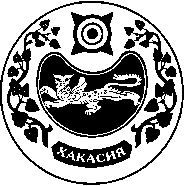 ______________СОВЕТ ДЕПУТАТОВ УСТЬ-БЮРСКОГО СЕЛЬСОВЕТА_________Показатель2020г.(тыс. руб.)2021 г.(тыс. руб.)2022 г.(тыс. руб.)Темп прироста, %Темп прироста, %Темп прироста, %Показатель2020г.(тыс. руб.)2021 г.(тыс. руб.)2022 г.(тыс. руб.)2021г./2020г.2022г./2021г.2022г./2020г.Налог на имущество физических лиц65,283,6123,228,247,489Налог на доходы физических лиц802,5683,3723,6-14,95,9-9,8Земельный налог юридических лиц354,9576,4796,762,438,2124,5Земельный налог физических лиц148,3161,6186,99,015,726,0Единый сельскохозяйственный налог0,2---1000-100Госпошлина5,33,12,6-41,5-16,1-50,9Итого1376,41508,01833,09,621,633,2№Показатель2020г.(т.р)2021г.(т.р)2022г.(т.р)1НПр (налоги всего)1376,41508,01833,0Налог на имущество физических лиц 65,283,6123,2Налог на землю 503,2738,0983,6НДФЛ802,5683,3723,6ЕСХН0,200госпошлина5,33,12,62Задолженность по налогам112,42162,01314,0Налог на землю101,42070,01224,0Налог на имущество физ. лиц11,092,090,03Доначисления по результатам налоговых проверок (юл+фл)---4НПн(1+2+3)1488,83670,03147,05НПр, в% к НПн92,541,158,2№Наименование организацииРасчеты НДФЛ, т.р. в год1Библиотека3*22,2*6*13%=51,93*24,4*6*13%=57,1Итого: 109,0Администрация Усть-Бюрского сельсоветаИтого: 915,2МКУ Усть-Бюрский СДК3*28,5*12*13%=133,42Усть-Бюрское лесничество16*22,2*6*13%=277,116*24,4*6*13%=304,5Итого: 581,63МБОУ «Усть-Бюрская СОШ»42*28,5*12*13%=1867,3Итого: 1867,34Усть-Бюрская амбулатория6*22,2*6*13%=103,96*24,4*6*13%=114,2Итого: 218,15АУ РХ «Леса Хакасии»13*22,2*6*13%=225,113*24,4*6*13%=247,4Итого: 472,56ПЧ14*22,2*6*13%=242,414*24,4*6*13%=266,4Итого: 508,87Хлебопекарня6*22,2*6*13%=103,96*24,4*6*13%=114,2Итого: 218,18ООО «КП Стройтехнологии»8*22,2*6*13%=138,58*24,4*6*13%=152,3Итого: 290,89Столовая1*22,2*6*13%=17,31*24,4*6*13%=19,0Итого: 36,310Почта4*11,1*6*13%=34,64*12,2*6*13%=38,1Итого: 72,711АЗС2*22,2*6*13%=34,62*24,4*6*13%=38,1Итого: 72,712Индивидуальные предприниматели27*22,2*6*13%=467,527*24,4*6*13%=513,9Итого: 981,413КФХ9*11,1*6*13%=77,99*12,2*6*13%=85,6Итого: 163,5Итого6 641,4